ТУРИСТАМ, выезжающим в Республику БеларусьПЕРЕД ОТЪЕЗДОМПроверьте наличие необходимых для поездки документов:Паспорт (внутренний РФ или заграничный); ксерокопия паспортов (могут пригодиться при утрате загранпаспорта и в случае иных непредвиденных обстоятельств); авиабилеты или маршрут/квитанции электронного билета; ваучер; страховой медицинский полис.В соответствии с Соглашением об обеспечении равных прав граждан Российской Федерации и Республики Беларусь на свободу передвижения, выбор места пребывания и жительства на территориях государств — участников Союзного государства российские граждане независимо от места пребывания (проживания) имеют право свободно (без визы и миграционной карты) въезжать, выезжать, пребывать, следовать транзитом, передвигаться и выбирать место жительства на территории Республики Беларусь. Исключение составляют места, для посещения которых, в соответствии с законодательством Республики Беларусь, требуется специальное разрешение по действительным документам: паспорт гражданина Российской Федерации; паспорт гражданина Российской Федерации, удостоверяющий личность гражданина Российской Федерации за пределами Российской Федерации; служебный паспорт; дипломатический паспорт; паспорт моряка (при наличии судовой роли или выписки из нее); свидетельство о рождении для детей, не достигших 14-летнего возраста; свидетельство на возвращение в Российскую Федерацию (только для возвращения в Российскую Федерацию).В случае путешествия с детьми:Несовершеннолетний гражданин Российской Федерации, следующий совместно хотя бы с одним из родителей, ДОЛЖЕН ВЫЕЗЖАТЬ ИЗ РФ ТОЛЬКО ПО СВОЕМУ ЗАГРАНИЧНОМУ ПАСПОРТУ, либо по внутреннему паспорту гражданина РФБез необходимости оформления для ребенка отдельного заграничного паспорта несовершеннолетний гражданин Российской Федерации до 14 лет может выехать совместно хотя бы с одним из родителей, если он вписан в ОФОРМЛЕННЫЙ ДО 01 МАРТА 2010 ГОДА заграничный паспорт выезжающего вместе с ним родителя. В паспорт родителя в этом случае ОБЯЗАТЕЛЬНО должна быть вклеена фотография ребенка, независимо от его возраста, на которой должна стоять печать паспортно-визовой службы. Отсутствие фотографии или печати является основанием для отказа ребенку в пересечении границы. Выезд из Российской Федерации несовершеннолетних детей, сведения о которых внесены в паспорта сопровождающих их родителей, оформленные до 01 марта 2010 года, осуществляется по срокам действия этих паспортов.На заграничные паспорта, оформленные после 1 марта 2010 года, распространяются нормы Постановления Правительства РФ №13 от 19 января 2010 года о том, что внесение сведений о детях в паспорт, удостоверяющий личность родителя, не дает права ребенку на выезд за пределы территории Российской Федерации без документа, удостоверяющего личность гражданина Российской Федерации за пределами территории Российской Федерации.При следовании несовершеннолетнего российского гражданина через государственную границу Российской Федерации совместно с одним из родителей, предъявлять письменное согласие второго родителя не требуется, если только от него ранее в пограничные органы не поступало заявления о своем несогласии на выезд из Российской Федерации своих детей. Если у несовершеннолетнего ребенка и выезжающего совместно с ним родителя разные фамилии, то рекомендуем взять с собой нотариально заверенную копию свидетельства о рождении — для подтверждения родства. На практике отсутствие такого подтверждения служило основанием для отказа ребенку в пересечении границы.Подробную информацию по этому вопросу Вы можете получить, ознакомившись с памяткой «Порядок выезда за границу несовершеннолетних граждан РФ», размещенной на нашем сайте http://www.anextour.com в разделе «Памятки туристам».Беременным женщинам, у которых роды предполагаются в течение ближайших четырех недель, необходимо представить письменное согласие врача на полет. Медицинское заключение должно быть оформлено не менее чем за неделю до даты перелета. В отсутствии документов сотрудники авиакомпании имеют полное право отказать в авиаперевозке или потребовать медицинского освидетельствования в аэропорту вылета. Перевозка беременной осуществляется при условии, что перевозчик не несет никакой ответственности перед Пассажиркой за последствия для нее, что удостоверяется ее гарантийным обязательством (распиской).В РОССИЙСКОМ АЭРОПОРТУ ВЫЛЕТА/ПРИЛЕТАПеред выездом в аэропорт рекомендуем получить дополнительную информацию о возможно произошедших изменениях в условиях вылета Вашего рейса, используя возможности сайта авиакомпании, выполняющей рейс, или по телефону ее справочной службы.Рекомендуем заблаговременно, не позднее, чем за три часа до вылета рейса, прибыть к месту регистрации пассажиров для прохождения установленных процедур регистрации, оформления багажа, и выполнения требований, связанных с пограничным, таможенным, санитарно-карантинным, ветеринарным и другими видами контроля, установленными законодательством РФ.ТАМОЖЕННЫЙ КОНТРОЛЬ до начала путешествияЗаблаговременно, до начала путешествия, ознакомьтесь с информацией «О правилах перемещения физическими лицами валюты, товаров и иных предметов через таможенную границу РФ», размещенной на сайте http://www.anextour.com в разделе «Памятки туристам».Если Вы не перемещаете через границу валюту и предметы, которые необходимо декларировать, то Вам следует проходить зону таможенного контроля по «Зеленому коридору».Без предъявления документов и без внесения сведений о валюте в пассажирскую таможенную декларацию туристы имеют право вывезти наличную иностранную валюту и/или валюту Российской Федерации, а также дорожные чеки на сумму не более 10.000 долларов США. При вывозе физическими лицами иностранной валюты и/или валюты Российской Федерации в эквиваленте до 10.000 долларов США, либо дорожных чеков в сумме, превышающей 10.000 долларов США, эти суммы средств должны быть задекларированы в пассажирской таможенной декларации. На денежные средства, вывозимые с помощью банковской карты, ограничений нет. Банковскую карту декларировать не требуется.ВНИМАНИЕ! ЗАПРЕЩЕНО на выезде и въезде! ПЕРЕМЕЩЕНИЕ КУЛЬТУРНЫХ ЦЕННОСТЕЙ, ОБЪЕКТОВ ДИКОЙ ФАУНЫ и ФЛОРЫ, находящихся под угрозой исчезновения, ОРУЖИЯ И БОЕПРИПАСОВ к нему БЕЗ РАЗРЕШЕНИЯ УПОЛНОМОЧЕННЫХ ОРГАНОВ.Незаконное перемещение товаров или валюты через таможенную границу Российской Федерации или их недекларирование, либо недостоверное декларирование влечет за собой административную или уголовную ответственность.ВНИМАНИЕ! ЗАПРЕЩЕНО на выезде и въезде! ПРИНИМАТЬ ОТ ПОСТОРОННИХ ЛИЦ чемоданы, посылки и другие предметы для перевозки на борту воздушного судна.ТАМОЖЕННЫЙ КОНТРОЛЬ по окончанию путешествияЕсли Вы не перемещаете через границу валюту и предметы, которые необходимо декларировать, то Вам следует проходить зону таможенного контроля по «Зеленому коридору».Без уплаты таможенных пошлин можно ввозить в Российскую Федерацию товары для личного пользования на сумму не более 65 тысяч рублей, общим весом – не более 50 килограммов. Физическое лицо не моложе 17 лет может ввозить без уплаты таможенных пошлин: до 3-х литров алкогольных напитков; 50 шт. сигар, 100 шт. сигарилл, 200 шт. сигарет,  табака;  икры осетровых рыб в заводской упаковке.При единовременном ввозе в Россию физическими лицами наличной иностранной валюты и/или валюты Российской Федерации, а также дорожных чеков, внешних и/или внутренних ценных бумаг в документарной форме в сумме, в эквиваленте превышающей 10.000 долларов США, сведения о ней необходимо внести в пассажирскую таможенную декларацию. Декларации также подлежат: вывозимые драгоценные металлы, камни, культурные ценности, государственные награды РФ, редкие животные и растения, наркотические, психотропные, сильнодействующие, ядовитые, радиоактивные вещества, химикаты, высокочастотные устройства, радиоэлектронные, транспортные средства, ядерные материалы, информация, связанная с НТП для изготовления оружия массового поражения, продукция военного характера. РЕГИСТРАЦИЯ НА РЕЙС И ОФОРМЛЕНИЕ БАГАЖАРегистрация пассажиров и оформление багажа производятся на основании именного авиабилета или распечатанной на бумажном носителе маршрут/квитанции электронного билета, а также заграничного паспорта пассажира.При регистрации пассажиру выдается посадочный талон, в который необходимо сохранять до момента возможного предъявления авиакомпании претензий по качеству предоставленных услуг авиаперевозки.Помните, что регистрация на рейс заканчивается за 40 минут до времени вылета рейса, указанного в билете по местному времени. Пассажиру, опоздавшему ко времени окончания регистрации пассажиров и оформления багажа или посадки в воздушное судно, может быть отказано в перевозке.Каждый авиаперевозчик устанавливает свои нормы провоза багажа, а также габариты и вес ручной клади, провозимой в салоне самолета. Рекомендуем уточнить данную информацию перед вылетом.За провоз багажа сверх установленной нормы бесплатного провоза багажа, взимается дополнительная плата по тарифу, установленному перевозчиком. Перевозчик имеет право отказать туристу в перевозе багажа, вес или объем которого не соответствуют установленным нормам. ПАСПОРТНЫЙ КОНТРОЛЬДля прохождения пограничного контроля необходимо предъявить заграничный/внутренний российский паспорт. Пограничным органам ФСБ России при осуществлении пограничного контроля предоставлено право запрашивать у туристов дополнительные документы (авиабилет, посадочный талон, ваучер и т.п.), а также проводить опрос лиц, следующих через границу.ВЕТЕРИНАРНЫЙ КОНТРОЛЬЕсли Вы вывозите животных, то Вам необходимо иметь комплект документов, подтверждающих, что они здоровы. Как правило, следует иметь: Ветеринарный паспорт, Справку о состоянии здоровья (выдается любой государственной ветеринарной клиникой, в справке указываются сведения о прививках по возрасту, последняя прививка от бешенства должна быть сделана не ранее, чем за год и не позднее, чем за два месяца до выезда), Справку из клуба СКОР или РКФ (в справке указывается, что собака не представляет племенной ценности, справки из других клубов вызывают вопросы на таможне). При ввозе домашних животных в Беларусь, у животного должен быть вживлен микрочип, также необходимо предъявить ветеринарное свидетельство с указанием о прививке от бешенства. Животные подвергаются ветеринарному осмотру. При ввозе в РФ животных и птиц Вам необходимо иметь сопровождающее ветеринарное свидетельство, полученное в Государственной ветеринарной службе страны, где приобретено животное.Запрещен ввоз на территорию Российской Федерации любых грузов животного происхождения, в том числе в ручной клади и багаже, при отсутствии письменного разрешения Главного государственного ветеринарного инспектора Российской Федерации.Без разрешения уполномоченных органов РФ запрещено ввозить и вывозить объекты дикой фауны и флоры, находящиеся под угрозой исчезновения. В АЭРОПОРТУ ПРИЛЕТА/ВЫЛЕТАПо прибытию в аэропорт Беларуси Вы должны последовательно: заполнить туристическую карту, пройти паспортный контроль, получить свой багаж, пройти таможенный контроль, выйти из здания аэропорта, найти встречающего гида с табличкой «Anex Tour», предъявить гиду туристский ваучер.ПАСПОРТНЫЙ КОНТРОЛЬ. ВИЗА.Пересечение границы с Белоруссией для граждан России осуществляется без виз по действительному российскому внутреннему или заграничному паспорту.ВНИМАНИЕ! Для граждан, не имеющих гражданства Российской Федерации, могут быть установлены иные правила въезда на территорию Беларуси. Получить информацию по этому вопросу следует в посольстве Беларуси по месту гражданства.ТАМОЖЕННЫЙ КОНТРОЛЬНе облагаются таможенными платежами при ввозе: товары для личного пользования, стоимость которых не превышает сумму, эквивалентную 1 тыс. евро, и общий вес которых не более 35 кг; 2 л алкогольных напитков (ввоз разрешен лицам старше 18 лет); 200 сигарет, либо 200 г табака или иных табачных изделий (ввоз разрешен лицам старше 18 лет); 5 единиц ювелирных изделий. Облагаются таможенными платежами при ввозе алкогольные напитки, ввозимые в количестве свыше 2 л, но не более 5 л. В этом случае таможенные пошлины и налоги составляют 20 евро за 1 л.Пиво относится к алкогольным напиткам, в случае если массовая доля этилового спирта в нем составит 7 и более процентов. Соответственно, если массовая доля этилового спирта составляет менее 7 процентов, пиво ввозится как обычный товар (беспошлинно, если общий вес всех перемещаемых товаров составит не более 35 кг, а стоимость — не более 1 тыс. евро). Ювелирные изделия и драгоценности в количестве более 5 единиц в части превышения данной количественной нормы облагаются таможенными пошлинами и налогами.Товары для личного пользования, требующие специального разрешения:к ввозу/вывозу: огнестрельное оружие всякого рода военных образцов, охотничье и спортивное оружие и боеприпасы к нему, газовое оружие и боеприпасы к нему, холодное оружие всех видов, имитаторы огнестрельного оружия, действующие с использованием холостых зарядов, специальные устройства и приспособления для нанесения телесных повреждений или парализующего воздействия, аэрозольные упаковки с газами раздражающего,  нервно-паралитического или отравляющего действия — разрешение МВД Республики Беларусь; наркотические и психотропные средства — разрешение Министерства здравоохранения Республики Беларусь; источники ионизирующего излучения, ядовитые вещества — разрешение Министерства по чрезвычайным ситуациям  (Департамент по надзору за безопасным ведением работ в промышленности и атомной энергетике);образцы видов дикой фауны и флоры, подпадающих под действие Конвенции о международной торговле видами дикой фауны и флоры (СИТЕС), — разрешение Административного органа Конвенции СИТЕС страны, с территории которой осуществляется вывоз.Запрещается ввоз и вывоз запрещен ввоз сильнодействующих наркотических и отравляющих веществ, дикорастущего лекарственного сырья, лома и отходов черных, цветных и драгоценных металлов, включая полуфабрикаты и заготовки.Республика БелоруссияБеларусь расположена в Восточной Европе и не имеет выхода к морю. На северо-западе республика граничит с Литвой, на западе с Польшей, на севере с Латвией, на востоке с Россией, на юге с Украиной. Площадь государства около 207,6 тысяч квадратных километров, Беларусь расположена в центре Европы и занимает порядка 2% ее площади. ВремяЧасовой пояс UTC+3. Разница во времени между Белоруссией и Москвой отсутствует.КлиматКлимат Беларуси умеренно-континентальный, на западе переходный от морского к континентальному, формирующийся под влиянием воздушных масс Атлантики. В зимний период нередки оттепели.ВалютаБелорусский рубль. Обменные пункты имеются во всех крупных торговых точках, разрешен обмен российских рублей. Язык Белорусский, русский.Население9 491 823 чел. РелигияПравославие и католицизм занимают ведущее место в религиозной жизни страны.ОбычаиБелорусы издревле славились своей гостеприимностью, миролюбием, терпением и дружелюбностью. Это одна из первых ассоциаций, которую называют иностранные гости о жителях страны. Будьте уверены, не один путешественник не останется без помощи, ценного совета и искренней улыбки.Несмотря на то, что Беларусь уже много столетий является христианской страной, именно языческие ритуалы, связанные с почитанием плодородия земли, природы и уважением к предкам, стали основой большей части традиций, которые соблюдаются и по сей день. Среди них – широкая Масленица с ярким сожжение чучела и сытными блинами; Купалье с очищением огнем и поиском «папараць-кветки», который открывал все клады на Земле и наделял сверхъестественными возможностями; Дожинки, ознаменовавшие конец жатвы и уборочного сезона. Праздники и нерабочие дни1 января – Новый год, 7 января – Рождество Христово (православное Рождество), 8 марта – День женщин, 1 мая – Праздник труда, 9 мая – День Победы, 3 июля – День Независимости Республики Беларусь (День Республики), 7 ноября – День Октябрьской революции, 25 декабря – Рождество Христово (католическое Рождество).В отелеВ день приезда расселение осуществляется в соответствии с правилами, принятыми в отеле. Обычно начиная с 14-00 местного времени. Расчетный час, как правило, 12-00. Просим ознакомиться на месте с условиями предоставления услуг в отеле и придерживаться установленных отелем правил.В день выезда до наступления расчетного часа (как правило, 12-00) необходимо освободить свой номер и оплатить дополнительные услуги: телефонные переговоры, мини-бар, заказ питания и напитков в номер, массаж и др. Свой багаж Вы можете оставить в камере хранения отеля и оставаться на территории отеля до прибытия трансфера. Если Вы не сдали номер до 12-00, стоимость комнаты оплачивается полностью за следующие сутки.Напряжение электросетиНапряжение в сети составляет 220 В.ЭкскурсииГид компании, принимающий Вас в Белоруссии, во время встречи в отеле сообщит Вам перечень предлагаемых экскурсий, их содержание, график проведения и их стоимость. Не рекомендуем Вам приобретать экскурсии или прочие услуги в неизвестных вам туристских и экскурсионных агентствах. Вам может быть дана заведомо ложная информация о самой экскурсии, а также о качестве транспорта для ее организации. Вам может быть предоставлено для использования несертифицированное, неисправное или не соответствующее санитарно-гигиеническим нормам оборудование.КухняУдивительно, но белорусская кухня за время своего существования практически не изменилась. Сегодня она располагает большим количеством продуктов, нежели еще несколько сотен лет назад, однако, остается такой же простой, сытной и самобытной. И, пожалуй, естественной. Как и прежде, здесь не любят специй, считая, что они портят натуральный вкус блюд. Хотя некоторые все же смогли попасть на столы белорусских хозяюшек, а именно: кориандр, тмин, гвоздика, корица, черный перец. Также в ней выделяются характерные черты – грибы здесь отваривают, тушат и сушат. В последнем случае из них делают грибной порошок, который позже добавляется в овощные и мясные блюда. Белорусы не любят жарить рыбу, предпочитая запекать ее целиком либо делать из нее фарш для приготовления других блюд. В их кухне преимущество отдается темным сортам муки – овсяной, ржаной и т. д. Нередко они смешиваются между собой, благодаря чему блюда приобретают непревзойденный вкус. МагазиныИз Белоруссии можно привезти очень интересные, качественные и современные вещи. Вкусные натуральные продукты, белье и косметика высокого класса, даже мебель – и это далеко не все, чем удивит братская страна. Цены достаточно низкие.ТранспортЖелезные дороги и автомобильный транспорт – главные виды транспортного сообщения в стране. В Минске работает единственный в Беларуси метрополитен. Всего в стране семь международных аэропортов.Такси в белорусских городах пользуется большая часть населения, независимо от социального положения и наличия личного автомобиля: это удобный способ добраться в нужное место в любое время суток.Оплата производится как по счетчику, так и по договоренности с водителем. В Беларуси машины такси должны иметь обязательные атрибуты: желтые регистрационные номера, плафон и шашечки на борту. Следует иметь в виду, что в такси принимаются к оплате только наличные деньги. Рассчитаться по кредитной карточке можно, но далеко не во всех машинах есть терминалАренда автомобиляЧтобы арендовать авто в Белоруссии, нужно быть старше 21 года, иметь стаж вождения от 1 года, паспорт, водительские права, кредитную карту. В зависимости от класса авто, требуемый водительский стаж может быть поднят до 3 лет, а некоторые конторы также берут «налог на молодость» — дополнительную плату с водителей моложе 25 лет.В стоимость авто обычно включена страховка от угона и ущерба, нанесенного при ДТП. Часто предусмотрена франшиза. Если ущерб незначителен, то клиент оплачивает ремонт полностью из своего кармана, если повреждения серьезные, то за ремонт платит страховая компания, но за вычетом суммы франшизы.ТелефонCо стационарного телефона из России на городской номер в Беларусь:8 - 10 - 375 - код города - местный телефонный номер абонента в БеларусиC сотового телефона на мобильный зарегистрированный в Беларуси:+ 375 - мобильный номер телефонаИз России с городского телефона на сотовой Беларуси:8 - 10 - 375 - телефонный номер сотового телефона (обратите внимание, что код Беларуси - 375 не входит в телефонный номер, его следует набирать отдельно)Как звонить из Беларуси:C городского из Беларуси в Россию:На городской: 8 Pause 10 - 7 - код города - городской номер в РФНа мобильный: 8 Pause 10 - 7 - сотовый номер в РФЭкстренные телефоны101 – Служба МЧС102 – Милиция103 – Скорая медицинская помощь112 – Единый номерПРАВИЛА ЛИЧНОЙ ГИГИЕНЫ И БЕЗОПАСНОСТИ:Перед путешествием мы советуем ознакомиться с «Полезными советами российским гражданам, выезжающим за рубеж», размещенными на сайте МИД России: http://www.mid.ru/dks.nsf/advinf, а также с Памяткой МИД России «Каждому, кто направляется за границу», и Памяткой Роспотребнадзора выезжающим за рубеж, размещенными на нашем сайте http://www.anextour.com в разделе «Памятки туристам».Не нарушайте правила безопасности, установленные авиакомпаниями, транспортными организациями, гостиницами, местными органами власти. Категорически не рекомендуем Вам приобретать экскурсии и дополнительные туристские услуги в неизвестных Вам туристских и экскурсионных агентствах. Вам может быть дана заведомо ложная информация о самой экскурсии, Вам не будет гарантирована безопасность предоставленных услуг и исправность используемого оборудования, тем самым Вы можете подвергнуть себя серьезной опасности.Перед поездкой рекомендуется сделать ксерокопии основных страниц (с фотографией, личными данными, отметкой о регистрации) заграничного и внутреннего российского паспортов и взять их с собой. Паспорт (или ксерокопию паспорта), визитную карточку отеля носите с собой. При возникновении транспортных аварий, конфликтов с полицией, другими органами местной власти необходимо поставить в известность представителя принимающей стороны или сотрудников Посольства/консульства России. В период путешествия Вы не имеете права на коммерческую деятельность или иную оплачиваемую работу. Не оставляйте детей одних без Вашего присмотра на пляже, у бассейна, на водных горках и при пользовании аттракционами.Мойте руки перед едой. Не пейте сырую воду, особенно из открытых водоемов. Для питья рекомендуется использовать минеральную воду, которую можно приобрести в магазинах и барах отеля. Возьмите в путешествие индивидуальную аптечку с необходимым Вам набором лекарств.Помните, что многообразные представители животного и растительного мира могут быть не только красивыми, но и опасными. Если Вы поранились или были укушены, немедленно обратитесь к врачу. Не рекомендуется носить с собой большие наличные суммы. Кражи денег и вещей у туристов случаются довольно часто, как и махинации с фальшивыми долларами. Не следует вынимать из кошелька на виду у всех большие суммы денег. Покидая автобус на остановках и во время экскурсий, не оставляйте в нем ручную кладь, особенно ценные вещи и деньги. Важные документы, наличные деньги и драгоценности лучше хранить в сейфе номера. Если в номере нет сейфа, его можно взять в аренду за плату у администрации отеля или сдать на хранение портье в сейф на стойке регистрации. Рекомендуется сдавать ключ от номера на стойку регистрации отеля, в случае его утери поставить в известность администрацию. Во многих отелях запрещается выносить из номера полотенца на пляж или к бассейну. Не приносите на пляж полотенца или инвентарь из номера без разрешения персонала. Если в номере имеется мини бар, то все напитки и закуски, взятые из него, как правило, должны быть оплачены. В СЛУЧАЕ ПОТЕРИ ПАСПОРТАКак только Вы поняли, что загранпаспорт потерялся, или его украли, то незамедлительно обращайтесь в дипломатическое представительство, в консульское учреждение или в представительство МИД России, которое находится в пределах приграничной территории.Вам необходимо получить свидетельство на въезд в РФ (REENTRY CERTIFICATE TO THE RUSSIAN FEDERATION), которое еще называется временным загранпаспортом. Выдается на срок до 15 дней, для того, чтобы Вы успели купить обратный билет и улететь на родину.Для того, чтобы Вам выдали свидетельство на возвращение в РФ, необходимо представить следующие документы: •основной документ, на основании которого будут предприниматься какие-либо действия, это заявление о выдаче свидетельства (образец заявления)•две фотографии цветного или черно – белого исполнения. Размер должен соответствовать 35х45 мм на четком фоне с четким изображением лица. •обязательно понадобится Ваш внутренний паспорт РФ, так же возможно предоставление других документов для подтверждения своей личности, это водительские права или служебное удостоверение.Срок выдачи свидетельства на возвращение в РФ составляет 2 рабочих дня со дня регистрации заявления. Вернувшись в Российскую Федерацию, в трехдневный срок необходимо сдать свидетельство в организацию, выдавшую паспорт (ОВИР, МИД).Все вышеперечисленные документы регламентированы пунктом 20 Приказа МИД России от 28.06.2012 года № 10304.ПОЛЕЗНАЯ ИНФОРМАЦИЯЖЕЛАЕМ ВАМ ПРИЯТНОГО ПУТЕШЕСТВИЯ!2019 годПосольство России в Беларуси:Адрес: 220053, Минск, ул.Нововиленская, д.1АТелефон: +375(17) 2333590 (круглосуточно). Телефон: Для экстренной связи (для граждан России): +375(29) 7700762 rusemb-minsk@yandex.ru Часы работы Посольства: 09:00—18:00 Посольство Беларуси в РФ:Адрес: 101000, Москва, ул. Маросейка, д.17/6.Телефон +7 (495) 777-66-44+7 (495) 624-70-95 (консульские вопросы)Факс +7 (495) 777-66-33E-mail 
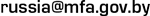 Время работы Посольствапонедельник — пятница: 9.00 — 13.00, 14.00 — 18.00Здравствуйтедобры дзеньДо свиданияда пабачэнняДатакНетнеИзвинитепрабачце